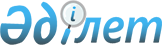 О признании утратившим силу решения Актогайского районного маслихата от 20 мая 2004 года № 5/5 "О Почетной грамоте маслихата Актогайского района"Решение маслихата Актогайского района Павлодарской области от 15 марта 2017 года № 83/14. Зарегистрировано Департаментом юстиции Павлодарской области 27 марта 2017 года № 5420
      В соответствии с пунктом 5 статьи 7 Закона Республики Казахстан от 23 января 2001 года "О местном государственном управлении и самоуправлении в Республике Казахстан", подпунктом 4) пункта 2 статьи 46 Закона Республики Казахстан от 6 апреля 2016 года "О правовых актах", Актогайский районный маслихат РЕШИЛ:
      1. Признать утратившим силу решение Актогайского районного маслихата от 20 мая 2004 года № 5/5 "О Почетной грамоте маслихата Актогайского района" (зарегистрировано в Реестре государственной регистрации нормативных правовых актов за № 2555, опубликованное 3 июля 2004 года в районной газете "Ауыл тынысы - Пульс села" за № 29).
      2. Контроль за исполнением настоящего решения возложить на постоянную комиссию Актогайского районного маслихата по вопросам социальной сферы и законности.
      3. Настоящее решение вводится в действие со дня его первого официального опубликования.
					© 2012. РГП на ПХВ «Институт законодательства и правовой информации Республики Казахстан» Министерства юстиции Республики Казахстан
				
      Председатель сессии

В. В. Макеев

      Секретарь маслихата

Ж. Ш. Ташенев
